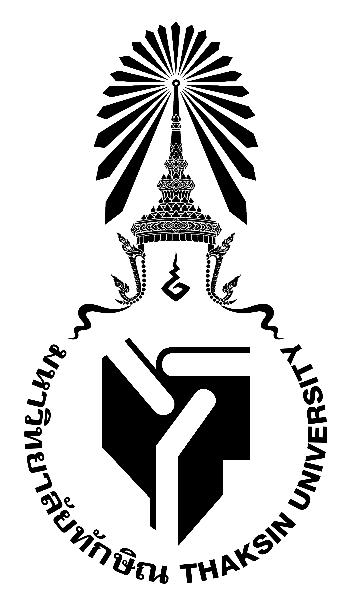 มคอ. 5 รายงานผลการดำเนินการของรายวิชา(Course Report)0308421: การบูรณาการภาษาอังกฤษกับกลุ่มสาระวิชาIntegration of English Language with Content Areasภาคเรียนที่ 2 ปีการศึกษา 2564รายวิชานี้เป็นส่วนหนึ่งของหลักสูตรการศึกษาบัณฑิตหมวดวิชาชีพครูเลือกหลักสูตรปรับปรุง พ.ศ.2562คณะศึกษาศาสตร์มหาวิทยาลัยทักษิณสารบัญ		หมวด										หน้าหมวดที่ 1	ข้อมูลทั่วไป							3หมวดที่ 2	จุดมุ่งหมายและวัตถุประสงค์					4หมวดที่ 3	ลักษณะและการดำเนินการ					9หมวดที่ 4	การพัฒนาผลการเรียนรู้ของนิสิต					10หมวดที่ 5	แผนการสอนและการประเมินผล					11หมวดที่ 6	การประเมินและปรับปรุงการดำเนินการของรายวิชา                      13 รายงานผลการดำเนินการของรายวิชา(Course Report)หมวด 1 ข้อมูลทั่วไป1. 0308421 	การบูรณาการภาษาอังกฤษกับกลุ่มสาระวิชา       3(2-2-5)                            Integration of English Language with Content Areasแนวคิดทฤษฎีการบูรณาการภาษาอังกฤษกับกลุ่มสาระวิชา ออกแบบแผนการจัดการเรียนรู้และปฏิบัติการจัดการเรียนรู้กับรายวิชาเฉพาะโดยบูรณาการภาษาอังกฤษกับกลุ่มสาระวิชาโดยประยุกต์ใช้เทคโนโลยีดิจิทัลในการจัดการเรียนรู้  Concepts, theories of integrating English with content areas; design and practice learning plans with specific courses by integrating English with content areas by applying digital technology in learning management2. รายวิชาที่ต้องเรียนมาก่อน: ไม่มี3. อาจารย์ผู้รับผิดชอบรายวิชา  อาจารย์ผู้สอน  และกลุ่มเรียน (Section) : ชื่ออาจารย์ดร.ศิริรัตน์ สินประจักษ์ผลกลุ่มเรียน S101 4. ภาคเรียน/ชั้นปีที่เรียนภาคเรียนที่ 1 ชั้นปีที่ 45. สถานที่เรียน มหาวิทยาลัยทักษิณ วิทยาเขตสงขลาหมวดที่ 2 การจัดการเรียนการสอนที่เปรียบเทียบกับแผนการสอน1. รายงานชั่วโมงการสอนจริงเทียบกับแผนการสอน2. หัวข้อที่สอนไม่ครอบคลุมตามแผน 3. ประสิทธิผลของวิธีสอนที่ทำให้เกิดผลการเรียนรู้ตามที่ระบุในรายละเอียดของรายวิชา4. ข้อเสนอการดำเนินการเพื่อปรับปรุงวิธีสอนปรับวิธีสอนเป็นสอนแบบออนไลน์เพื่อให้รับกับสถานการณ์ที่เปลี่ยนไปหมวดที่ 3 สรุปผลการจัดการเรียนการสอนของรายวิชา1. จำนวนนิสิตที่ลงทะเบียนเรียน (ณ วันหมดกำหนดการเพิ่มถอน)		15 	คน2. จำนวนนิสิตที่คงอยู่เมื่อสิ้นสุดภาคเรียน				         15      คน3. จำนวนนิสิตที่ถอน (W)						-       คน4. อื่น ๆ (ถ้ามี)5. การกระจายของระดับคะแนน (เกรด) : จำนวนและร้อยละของนิสิตในแต่ละระดับคะแนน5. ปัจจัยที่ทำให้ระดับคะแนนผิดปกติ (ถ้ามี)ไม่มี6. ความคลาดเคลื่อนจากแผนการประเมินที่กำหนดไว้ในรายละเอียดรายวิชา : จากแผนการประเมินในมคอ. 3 หมวดที่ 5 ข้อ 27. การทวนสอบผลสัมฤทธิ์ของนิสิต (ให้อ้างอิงจาก มคอ. 2 และ มคอ.3 หมวดที่ 7)หมวดที่ 4 ปัญหาและผลกระทบต่อการดำเนินการประเด็นด้านทรัพยากรประกอบการเรียนการสอนและสิ่งอำนวยความสะดวกประเด็นด้านการบริหารและองค์กรหมวดที่ 5 การประเมินรายวิชาผลการประเมินรายวิชาโดยนิสิต (แนบเอกสาร)ข้อวิพากษ์ที่สำคัญจากผลการประเมินโดยนิสิต  ไม่มี          1.2  ความเห็นของอาจารย์ผู้สอนต่อข้อวิพากษ์ตามข้อ 1.1ไม่มีผลการประเมินรายวิชาโดยวิธีอื่นข้อวิพากษ์สำคัญจากผลการประเมินโดยวิธีอื่นไม่มีความเห็นของอาจารย์ผู้สอนต่อข้อวิพากษ์ตามข้อ 2.1 ไม่มีผลการประเมินรายวิชา อ.ดร. ศิริรัตน์ สินประจักษ์ผล ปีการศึกษา 2564/2 : 0308421 การบูรณาการภาษาอังกฤษกับกลุ่มสาระวิชา กลุ่ม S101 ประเมินแล้ว 11 จาก 15 คน ร้อยละ 73.33	เฉลี่ย	SDตอนที่ 1	คุณภาพการจัดการเรียนการสอนQuality of Teaching	4.32	0.691.	ผู้สอนสอดแทรกและให้ข้อคิดด้านคุณธรรม จริยธรรม จรรยาบรรณ ทางวิชาชีพให้กับผู้เรียนTeacher incorporates and guides morals and professional ethics to the students.	4.45	0.522.	ผู้สอนมีความตั้งใจ กระตือรือร้น เอาใจใส่และรับผิดชอบในการสอนTeacher is attentive, active and responsible for his/her teaching.	4.45	0.693.	ผู้สอนแจ้งและดำเนินตามวัตถุประสงค์รายวิชา วิธีการเรียนการสอน และเกณฑ์การประเมินตามรายละเอียดวิชา (มคอ. 3)Teacher informs and follows his/her course objective (s), teaching and learning methods, and criteria of assessment specified in Thailand Qualification Framework (TQF.3).	4.36	0.674.	ผู้สอนเปิดโอกาสให้นิสิตมีส่วนร่วมโดยการซักถาม แสดงความคิดเห็น หรือปฏิบัติกิจกรรมTeacher gives students’ opportunities to ask questions, express their opinions and participate in class activities.	4.09	0.835.	ผู้สอนกระตุ้นให้วิเคราะห์หรือลงมือปฏิบัติTeacher motivates students’ analytical thinking and active learning (learning by doing).	4.27	0.796.	ผู้สอนมีช่องทางและมีการให้คำปรึกษานอกเวลาเรียนTeacher provides students’ channels to consult after class.	4.27	0.657.	ผู้สอนใช้วิธีสอนและสื่อการสอนประกอบเหมาะสมกับเนื้อหารายวิชาTeacher uses appropriate teaching methods and materials.	4.18	0.878.	ผู้สอนสามารถถ่ายทอดความรู้ให้ผู้เรียนเข้าใจTeacher is able to impart knowledge in an understandable manner.	4.18	0.759.	ผู้สอนประเมินผลการเรียนอย่างเป็นระบบและเหมาะสมTeacher evaluates students’ performance appropriately and systematically.	4.45	0.5210.	ผู้สอนได้ชี้แจงให้กับผู้เรียนได้เห็นประโยชน์หรือความสำคัญในการความรู้ไปประยุกต์ใช้เช่นทางวิชาการ ชีวิตประจำวัน หรือการทำงานในอนาคตTeacher informs and points out the importance of applying knowledge to daily life, academic life, and the works in the future.	4.45	0.69ตอนที่ 2	สิ่งสนับสนุนการเรียนรู้Teaching and learning Facilities	3.91	0.861.	ห้องเรียน / ห้องปฏิบัติการมีความเหมาะสมClassrooms and laboratories are appropriate for teaching.	3.91	0.832.	โสตทัศนูปกรณ์และอุปกรณ์ประกอบการเรียนมีความเหมาะสมและเพียงพอAudio-visual equipment and teaching materials are appropriate and adequate for teaching.	3.82	0.983.	บรรยากาศและสิ่งแวดล้อมมีความเหมาะสมเอื้อต่อการเรียนรู้Atmosphere and environment are appropriate and supportive for learning.	3.91	0.944.	ทรัพยากรการเรียน เช่น หนังสือ ตำรา และสิ่งพิมพ์ มีความเหมาะสมและเพียงพอต่อการเรียนรู้Learning resources such as books, textbooks and printing media are adequate and appropriate for teaching and learning.	4	0.775.	ข้อเสนอแนะFeedback.อาจารย์น่ารัก อัธยาศัยดีและชอบแจกจ่ายข้อมูลหรือเนื้อหาเยอะมาก แนะนำสิ่งดีๆที่สามารถนำไปสอนนักเรียนได้ในอนาคตอยู่เรื่อย ขอบคุณมากค่ะ		ค่าเฉลี่ยรวม	4.2	0.76ข้อมูลจากระบบสารสนเทศของมหาวิทยาลัยทักษิณด้านการประเมินการเรียนการสอนhttps://tles.tsu.ac.th/staff/instructorsec.jsp?c=MTAwMDAyMzQ4MQหมวดที่ 6 แผนการปรับปรุง1. ความก้าวหน้าของการปรับปรุงการเรียนการสอนตามที่เสนอในรายงานของรายวิชาครั้งที่ผ่านมา2. การดำเนินการด้านอื่น ๆ ในการปรับปรุงรายวิชา มีการปรับการสอนเป็นแบบออนไลน์ในช่วงการระบาดของโรคCOVID-193. ข้อเสนอแผนการปรับปรุงสำหรับภาคการศึกษา/ปีการศึกษาต่อไป   ไม่มี4. ข้อเสนอแนะของอาจารย์ผู้รับผิดชอบรายวิชาต่ออาจารย์ผู้รับผิดชอบหลักสูตร    เพื่อเป็นการเสริมแรงด้านการอ่านให้นิสิตควรจะประชาสัมพันธ์ให้วิชาเอกอื่นที่สนใจได้ลงทะเบียนเรียนด้วยชื่ออาจารย์ผู้รับผิดชอบรายวิชา	ลงชื่อ………………………….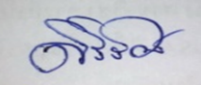 (นางสาวศิริรัตน์ สินประจักษ์ผล)วันที่รับรายงาน	29 เมษายน 2565ชื่อประธานหลักสูตร/เลขานุการกรรมการประจำหลักสูตร	ลงชื่อ………………………….………………(………………………………….........………)วันที่รับรายงาน	....................................................................สัปดาห์ที่หัวข้อ/รายละเอียดจำนวนชั่วโมงตามแผนการสอนจำนวนชั่วโมงตามแผนการสอนจำนวนชั่วโมงที่สอนจริงจำนวนชั่วโมงที่สอนจริงความแตกต่าง (%)เหตุผล (หากความแตกต่างเกิน 25%)สัปดาห์ที่หัวข้อ/รายละเอียดบรรยายปฏิบัติการบรรยายปฏิบัติการความแตกต่าง (%)เหตุผล (หากความแตกต่างเกิน 25%)1* ชี้แจงประมวลรายวิชาแนวคิด ทฤษฎี การบูรณาการภาษาอังกฤษกับกลุ่มสาระ////2Content and Language Integrated Learning Wordlist////3Content and Language Integrated Learning :Subject-specific vocabulary////-4What do you look like? How do you breathe?Measure Your Pulse////5How do you keep healthy?DietIllnesses and Medicine////6Animals, plants and their Habitats.Where do they live?What can you find around here?////7The life cycles of plantsThe life cycle of frogWhat happens when a habitat is changed?////8Can I change these shapes?Will it dissolve in water?Separate mixtures by sieving and flittering////9สอบกลางภาคสอบกลางภาคสอบกลางภาคสอบกลางภาคสอบกลางภาคสอบกลางภาคสอบกลางภาค10Earth, Sun and MoonThe solar systemThe planets////11Pushing,pulling, and slopesFriction and movementMagnetic Force////12Light and shadowsReflections////13Save don’t wasteCarbon footprintPersonal communication link////14The water cycleHow does the weather effect?How do boats float?////15Group Project////รวมจำนวนชั่วโมงตลอดภาคเรียนรวมจำนวนชั่วโมงตลอดภาคเรียน30303030สัปดาห์ที่หัวข้อที่สอนไม่ครอบคลุมตามแผนการสอนนัยสำคัญของหัวข้อที่สอนไม่ครอบคลุมตามแผนการสอนแนวทางชดเชย---------ผลการเรียนรู้วิธีสอนที่ระบุในรายละเอียดรายวิชาประสิทธิผลประสิทธิผลปัญหาของการใช้วิธีสอน (ถ้ามี)พร้อมข้อเสนอแนะในการแก้ไข
(พร้อมอธิบายเหตุผลว่ามีประสิทธิผลหรือไม่มีประสิทธิผลอย่างไร)ผลการเรียนรู้วิธีสอนที่ระบุในรายละเอียดรายวิชามีไม่มีปัญหาของการใช้วิธีสอน (ถ้ามี)พร้อมข้อเสนอแนะในการแก้ไข
(พร้อมอธิบายเหตุผลว่ามีประสิทธิผลหรือไม่มีประสิทธิผลอย่างไร)คุณธรรม จริยธรรมสอดแทรกในกิจกรรมเดี่ยวและกิจกรรมกลุ่ม/ถามเหตุผลถึงข้อดีข้อเสียเมื่อทำกิจกรรมกลุ่มกลุ่มช่วยกันสะท้อนคิดและหาข้อแก้ไขอย่างไรความรู้ใช้สื่อที่หลากหลายประสมประสานกับการบรรยาย/มีการปรับการมอบหมายงานเพื่อกระตุ้นความอยากรู้ของผู้เรียนให้มากขึ้นทักษะทางปัญญาใช้คำถามในระดับการระดมความคิดขั้นเปรียบเทียบความเหมือนความต่างและการหาเหตุผลมาสนับสนุน/ต้องให้เวลาในการคิดคำตอบทักษะความสัมพันธ์ระหว่างบุคคลและความรับผิดชอบการทำงานและสื่อสารกับผู้อื่น/ว่ากล่าวตักเตือนให้ข้อคิดถึงข้อดีข้อเสียที่เกิดขึ้นกับพฤติกรรมที่ไม่พึงประสงค์ทักษะการวิเคราะห์เชิงตัวเลข การสื่อสาร และการใช้เทคโนโลยีสารสนเทศกระตุ้นให้มีการใช้เทคโนโลยีในการสืบค้นให้สังเกตพฤติกรรมของตนเองในทักษะการใช้เทคโนโลยีระดับคะแนน (เกรด)ช่วงคะแนนจำนวนร้อยละA801386.67B+75213.33B7000C+6500C6000D+5500D5000F000รวมรวม15100      6.1 ความคลาดเคลื่อนด้านกำหนดเวลาการประเมิน      6.1 ความคลาดเคลื่อนด้านกำหนดเวลาการประเมิน      6.1 ความคลาดเคลื่อนด้านกำหนดเวลาการประเมินความคลาดเคลื่อนเหตุผลเหตุผลไม่มี--      6.2 ความคลาดเคลื่อนด้านวิธีการประเมินผลการเรียนรู้ (ถ้ามี)      6.2 ความคลาดเคลื่อนด้านวิธีการประเมินผลการเรียนรู้ (ถ้ามี)      6.2 ความคลาดเคลื่อนด้านวิธีการประเมินผลการเรียนรู้ (ถ้ามี)ความคลาดเคลื่อนความคลาดเคลื่อนเหตุผลไม่มีไม่มี-วิธีการทวนสอบสรุปผลมี คณะกรรมการประจำคณะรับรองผลการประเมินของรายวิชา1.หลักสูตรสาขาวิชาประเมินความสอดคล้องของข้อสอบกับวัตถุประสงค์ของรายวิชา2.อาจารย์ผู้รับผิดชอบรายวิชาประเมินความสอดคล้องของข้อสอบ ถึงผลการเรียนรู้ตามกรอบมาตรฐานการตรวจสอบผลการประเมินการเรียนรู้ของนิสิต  การตรวจสอบการให้คะแนน  และการทวนสอบการให้คะแนน ได้รับความอนุเคราะห์จากอาจารย์และเจ้าหน้าที่ของสาขาวิชาการสอนศิลปศาสตร์ปัญหาในการใช้แหล่งทรัพยากรประกอบการเรียนการสอน (ถ้ามี)ผลกระทบ---ปัญหาด้านการบริหารและองค์กร (ถ้ามี)ผลกระทบต่อผลการเรียนรู้ของนิสิต--	แผนการปรับปรุงผลการดำเนินการเหตุผล(ในกรณีที่ไม่ได้ปรับปรุง หรือปรับปรุงแต่ไม่เสร็จสมบูรณ์)--เพิ่งเปิดสอนเป็นครั้งแรก